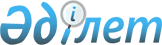 О переименовании некоторых организаций культуры и образования Восточно-Казахстанской областиПостановление Правительства Республики Казахстан от 16 ноября 2018 года № 773.
      В соответствии с подпунктом 4-1) статьи 10 Закона Республики Казахстан от 8 декабря 1993 года "Об административно-территориальном устройстве Республики Казахстан", постановлением Правительства Республики Казахстан от 5 марта 1996 года № 281 "Об утверждении Правил присвоения наименования аэропортам, портам, железнодорожным вокзалам, железнодорожным станциям, станциям метрополитена, автовокзалам, автостанциям, физико-географическим и другим объектам государственной собственности на территории Республики Казахстан, а также переименования, уточнения и изменения транскрипции их наименований и присвоения собственных имен лиц государственным юридическим лицам, юридическим лицам с участием государства" (САПП Республики Казахстан, 1996 г., № 11, ст. 81) Правительство Республики Казахстан ПОСТАНОВЛЯЕТ:
      1. Переименовать следующие организации культуры и образования:
      1) Самарский дом культуры при коммунальном государственном казенном предприятии "Центр досуга" Кокпектинского районного отдела культуры в дом культуры имени Ивана Федосова при коммунальном государственном казенном предприятии "Центр досуга" Кокпектинского районного отдела культуры;
      2) коммунальное государственное учреждение "Средняя школа имени 17 лет октября" государственного учреждения "Отдел образования Уланского района" в коммунальное государственное учреждение "Средняя школа имени Мухтара Ауэзова" государственного учреждения "Отдел образования Уланского района" Восточно-Казахстанской области.
      2. Настоящее постановление вводится в действие со дня его первого официального опубликования.
					© 2012. РГП на ПХВ «Институт законодательства и правовой информации Республики Казахстан» Министерства юстиции Республики Казахстан
				
      Премьер-Министр
Республики Казахстан 

Б. Сагинтаев
